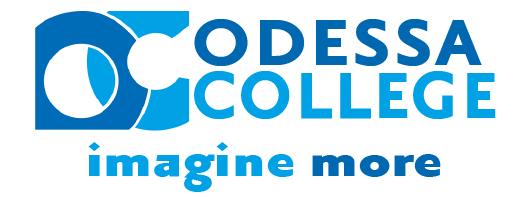 Faculty Curriculum VitaeFaculty Name:		Division:	Department Chair :	Postsecondary EducationTeaching ExperienceSignificant Professional Publications and AccomplishmentsDate of AwardCredential Name
(Example: PhD, Educational Administration)Institution Name and Location
(Example: University of Malta, 
Valetta, Malta)Courses TaughtDatesList accomplishments
(Include relevant industry experience, Professional Publications, Presentations, Awards, Performances, etc.)